ul. Koszykowa 60/62 m 16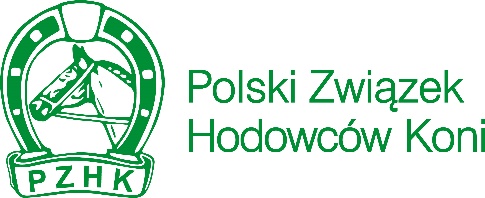 00-673 Warszawahodowla@pzhk.plnr konta 68 1240 6175 1111 0000 4571 0410Wniosek o wpis do księgi/dopuszczenie do rozrodu ogieraWypełnij / zakreśl i wyślij pocztą lub mailemUbiegam się o dopuszczenie do rozrodu ogiera do ksiąg (właściwe zakreślić): Polski koń szlachetny półkrwi Wielkopolska Małopolska Śląska Do wniosku dołączam (właściwe zakreślić): kopię rodowodu kopię paszportu (bez stron weterynaryjnych) wynik badania markerów genetycznych DNA wyniki próby dzielności wyniki sportowe wynik kariery wyścigowej wraz z handicapem potwierdzony przez PKWK oświadczenie MŚP/DP (jeżeli nie było składane w odpowiednim OZHK/WZHK)Proszę o uzyskanie za dodatkową opłatą:wyniku badania markerów genetycznych DNA ogiera i jego rodziców NIE TAKwyników kariery wyścigowej z PKWK NIE TAKrodowodu ogiera do 3 pokolenia z PKWK NIE TAKPotwierdzam dokonanie opłaty (potwierdzenie w załączniku) odpowiednio: 400 zł za uznanie ogiera 3 x 65 zł = 195 zł – uzyskanie certyfikatów ogiera i jego rodziców w celu potwierdzenia pochodzenia po wybranej parze rodzicielskiej 65 zł – potwierdzenie rodowodu ogiera xx/oo do 3 pokolenia przez PKWK 65 zł – kariera wyścigowa ogiera xx/oo wraz z handicapem, potwierdzona przez PKWKDane wnioskującego:Podpis wnioskującego, data 	Nazwa ogieraNumer przyżyciowy ogieraRasa / księga, która wydała paszportImię i nazwisko wnioskującegoAdres korespondencyjnyAdres e-mailNumer telefonu